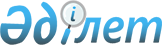 Дүниежүзілік Банктің 2010 жылға арналған "Doing Business" рейтингі индикаторларын жақсарту жөніндегі кешенді шаралар жоспарын бекіту туралыҚазақстан Республикасы Премьер-Министрінің 2010 жылғы 6 мамырдағы № 64-ө Өкімі

      1. Қоса беріліп отырған Дүниежүзілік Банктің 2010 жылға арналған «Doing Business» рейтингі индикаторларын жақсарту жөніндегі кешенді шаралар жоспары (бұдан әрі - Кешенді жоспар) бекітілсін.



      2. Орталық және жергілікті атқарушы органдар, Қазақстан Республикасының Президентіне тікелей бағынатын және есеп беретін мемлекеттік органдар (келісім бойынша):



      1) Кешенді жоспарды іске асыру жөнінде шаралар қабылдасын;



      2) тоқсан сайын, есепті тоқсаннан кейінгі айдың 5-күніне дейін Қазақстан Республикасы Экономикалық даму және сауда министрлігіне Кешенді жоспардың іске асырылу барысы туралы ақпарат берсін.



      3. Қазақстан Республикасы Экономикалық даму және сауда министрлігі тоқсан сайын, есепті тоқсаннан кейінгі айдың 15-күніне дейін Қазақстан Республикасының Үкіметіне Кешенді жоспардың орындалу барысы туралы жиынтық ақпарат беруді қамтамасыз етсін.      Премьер-Министр                                    К. Мәсімов

Қазақстан Республикасы  

Премьер-Министрінің   

2010 жылғы 6 мамырдағы  

№ 64-ө өкімімен     

бекітілген         

Дүниежүзілік Банктің 2010 жылға арналған «Doing Business»рейтингі индикаторларын жақсарту жөніндегі кешенді шараларжоспарыЕскертпе: аббревиатуралардың толық жазылуы:

ЭДСМ - Қазақстан Республикасы Экономикалық даму және сауда министрлігі

Қаржымині - Қазақстан Республикасы Қаржы министрлігі

Әділетмині - Қазақстан Республикасы Әділет министрлігі

ДСМ - Қазақстан Республикасы Денсаулық сақтау министрлігі

Еңбекмині - Қазақстан Республикасы Еңбек және халықты әлеуметтік қорғау министрлігі

ККМ - Қазақстан Республикасы Көлік және коммуникация министрлігі

АШМ - Қазақстан Республикасы Ауыл шаруашылығы министрлігі

ИЖТМ - Қазақстан Республикасы Индустрия және жаңа технологиялар министрлігі

БАМ - Қазақстан Республикасы Байланыс және ақпарат министрлігі

ЖС - Қазақстан Республикасы Жоғарғы Соты

ҰҚК - Қазақстан Республикасы Ұлттық қауіпсіздік комитеті

ҚҚА - Қазақстан Республикасы Қаржы нарығын және қаржы ұйымдарын реттеу мен қадағалау агенттігі

ЖРБА - Қазақстан Республикасы Жер ресурстарын басқару агенттігі

ҚжТҮКІША - Қазақстан Республикасы Құрылыс және тұрғын үй-коммуналдық шаруашылық істері агенттігі

ТМРА - Қазақстан Республикасы Табиғи монополияларды реттеу агенттігі

СА - Қазақстан Республикасы Статистика агенттігі

АӨҚОҚРА - Қазақстан Республикасы Алматы қаласының өңірлік қаржы орталығының қызметін реттеу агенттігі

ҰБ - Қазақстан Республикасы Ұлттық Банкі

«Атамекен» ҚҰЭП - «Атамекен Одағы» Қазақстанның ұлттық экономикалық палатасы

ҚҚҚ - Қазақстанның қаржыгерлері қауымдастығы

ҚКФ - Қазақстан кәсіпкерлері форумы
					© 2012. Қазақстан Республикасы Әділет министрлігінің «Қазақстан Республикасының Заңнама және құқықтық ақпарат институты» ШЖҚ РМК
				Р/с

№ШараҰсынылатын іс-шараларАяқтау нысаныЖауаптыларОрындалу мерзімі1234561. «Кәсіпорындар ашу» индикаторы1. «Кәсіпорындар ашу» индикаторы1. «Кәсіпорындар ашу» индикаторы1. «Кәсіпорындар ашу» индикаторы1. «Кәсіпорындар ашу» индикаторы1. «Кәсіпорындар ашу» индикаторы1Заңды тұлға мөрінің болуы немесе мөрдің баламасын енгізу міндеттемесін алып тастау мүмкіндігін қарастыруОсы мәселені халықаралық тәжірибені зерделеп талдау және зерттеу жүргізу, осы мәселені Қазақстан қаржыгерлері қауымдастығымен, Қазақстан кәсіпкерлерінің бірлестіктерімен және басқа да мүдделі тараптармен талқылау және келісуҚазақстан Республикасының Үкіметіне ақпаратӘділетмині, СА, Қаржымині, ЭДСМ, ҰБ, ЖРБА, әкімдіктер, «Атамекен» ҚҰЭП, ҚКФ, USAID және Дүниежүзілік Банк сарапшылары (келісім бойынша)2010 жылғы I тоқсан2Мұндай қызметті барлық іске қосылған мемлекеттік органдарды ескере отырып, 5 күн ішінде алуды көздейтін заңды тұлғаларды мемлекеттік тіркеу (қайта тіркеу) бойынша мемлекеттік қызмет стандарттарына түзетулер енгізуҚазақстан Республикасы Үкіметінің 2009 жылғы 15 желтоқсандағы № 2121 қаулысына өзгерістер енгізуҚазақстан Республикасы Үкіметінің қаулысыӘділетмині, Қаржымині2010 жылғы II тоқсан2. «Меншікті тіркеу» индикаторы2. «Меншікті тіркеу» индикаторы2. «Меншікті тіркеу» индикаторы2. «Меншікті тіркеу» индикаторы2. «Меншікті тіркеу» индикаторы2. «Меншікті тіркеу» индикаторы3Жылжымайтын мүлікке құқықтарды (ауыртпалықтарды) және онымен жасалатын мәмілелерді мемлекеттік тіркеу бойынша мемлекеттік қызмет стандарттарына жылжымайтын мүлікке құқықтарды тіркеу мерзімін қысқарту бөлігінде түзетулер енгізуҚазақстан Республикасы Үкіметінің 2009 жылғы 15 желтоқсандағы № 2121 қаулысына өзгерістер енгізуҚазақстан Республикасы Үкіметінің қаулысыӘділетмині, ҚҚА, ҚҚҚ (келісім бойынша)2010 жылғы II тоқсан3. «Құрылысқа рұқсат алу» индикаторы3. «Құрылысқа рұқсат алу» индикаторы3. «Құрылысқа рұқсат алу» индикаторы3. «Құрылысқа рұқсат алу» индикаторы3. «Құрылысқа рұқсат алу» индикаторы3. «Құрылысқа рұқсат алу» индикаторы4«Қазақстан Республикасындағы сәулет, қала құрылысы және құрылыс қызметі туралы» Қазақстан Республикасы Заңының негізгі ережелері бойынша өңірлерде түсіндіру іс-шараларын жүргізуДөңгелек үстелдер, семинарлар, БАҚ-тарға мақалаларЭДСМ-ға ақпаратҚжТКІША және облыстардың, Астана және Алматы қалаларының әкімдіктері, «Атамекен» ҚҰЭП, ҚКФ, USAID және Дүниежүзілік Банк сарапшылары (келісім бойынша)2010 жылғы шілде және желтоқсан5Объектіні пайдалануға қабылдау актісін бекіту рәсімін оған қабылдау және мемлекеттік қабылдау комиссиясының барлық мүшелері қол қойғаннан кейін алып тастау мүмкіндігін қарауҰсыныстар әзірлеуҚазақстан Республикасының Үкіметіне ақпаратҚжТКІША және облыстардың, Астана және Алматы қалаларының әкімдіктері, «Атамекен» Одағы» ҚҰЭП, ҚКФ, USAID және Дүниежүзілік Банк сарапшылары (келісім бойынша)2010 жылдың ішінде4. «Жұмыс күшін жалдау» индикаторы4. «Жұмыс күшін жалдау» индикаторы4. «Жұмыс күшін жалдау» индикаторы4. «Жұмыс күшін жалдау» индикаторы4. «Жұмыс күшін жалдау» индикаторы4. «Жұмыс күшін жалдау» индикаторы6Индикаторды есептеу әдіснамасын таныстыру, бастапқы ақпаратты жинауДүниежүзілік Банк сарапшыларымен консультацияларЖұмыстың басталуына және есептеу әдістемесімен танысу қажеттілігіне байланысты Дүниежүзілік Банк сарапшыларымен және мүдделі мемлекеттік органдармен бейнеконференциялар өткізуЕңбекмині, Қаржымині, ЭДСМ, Әділетмині, «Атамекен» ҚҰЭП, ҚКФ, USAID және Дүниежүзілік Банк сарапшылар (келісім бойынша)2010 жылдың ішінде7Қызметкерлерді жалдау және жұмыстан босату практикасы мәселелері бойынша жұмыс берушілердің хабардар болуын арттыруӨңірлерде, Астана және Алматы қалаларында семинарлар өткізуЭДСМ-ге ақпаратЕңбекмині, Қаржымині, ЭДСМ, Әділетмині, «Атамекен» ҚҰЭП, ҚКФ, USAID және Дүниежүзілік Банк сарапшылары (келісім бойынша)2010 жыл ішінде8Қазақстан Республиканың еңбек заңнамасын талдау«Жұмыс күшін жалдау» индикаторы бойынша рейтингті жақсарту мақсатында қолданыстағы нормативтік-құқықтық актілерге өзгерістер енгізу жөнінде ұсыныстар әзірлеуҚазақстан Республикасының Үкіметіне ақпаратЕңбекмині, Қаржымині, ЭДСМ, Әділетмині, «Атамекен» ҚҰЭП, ҚКФ,  USAID пен Дүниежүзілік Банк сарапшылары (келісім бойынша)2010 жылғы желтоқсан5. «Электрмен жабдықтау жүйесіне қосылу» индикаторы (Инфрақұрылым)5. «Электрмен жабдықтау жүйесіне қосылу» индикаторы (Инфрақұрылым)5. «Электрмен жабдықтау жүйесіне қосылу» индикаторы (Инфрақұрылым)5. «Электрмен жабдықтау жүйесіне қосылу» индикаторы (Инфрақұрылым)5. «Электрмен жабдықтау жүйесіне қосылу» индикаторы (Инфрақұрылым)5. «Электрмен жабдықтау жүйесіне қосылу» индикаторы (Инфрақұрылым)9Индикаторды есептеу әдіснамасын таныстыру, бастапқы ақпаратты жинауДүниежүзілік Банк сарапшыларымен консультацияларЖұмыстың басталуына және есептеу әдістемесімен танысу қажеттілігіне байланысты Дүниежүзілік Банк сарапшыларымен және мүдделі мемлекеттік органдармен бейнеконференциялар өткізуИЖТМ, ҚжТКІША, ТМРА, ЭДСМ, Әділетмині, USAID пен Дүниежүзілік Банк сарапшылары (келісім бойынша)2010 жыл ішінде6. «Кәсіпорындарды тарату» индикаторы6. «Кәсіпорындарды тарату» индикаторы6. «Кәсіпорындарды тарату» индикаторы6. «Кәсіпорындарды тарату» индикаторы6. «Кәсіпорындарды тарату» индикаторы6. «Кәсіпорындарды тарату» индикаторы10«Банкроттық туралы» Қазақстан Республикасының Заңын және тұтастай алғанда банкроттық туралы қолданыстағы жүйені жетілдіруҚазақстан Республикасының қолданыстағы заңнамасына өзгерістер мен толықтырулар енгізу туралы ұсыныстар әзірлеуҚазақстан Республикасының Үкіметіне ақпаратҚаржымині, Әділетмині, Қазақстан салық төлеушілер қауымдастығы, USAID пен Дүниежүзілік Банк сарапшылары (келісім бойынша)2010 жылғы қазан11Жеке тұлғалардың банкроттық институтын енгізу мәселесін қарауЖеке тұлғалардың банкроттық институтын енгізу жөніндегі әлемдік тәжірибені талдау және ұсыныстар әзірлеуЭДСМ-ге ақпаратҚаржымині, Қазақстан салық төлеушілер қауымдастығы, USAID пен Дүниежүзілік Банк сарапшылары (келісім бойынша)2010 жылғы қазан12Орындалмаған салықтық міндеттемелері жоқ және тәуекел дәрежесі аз және орташа субъектілердің санатына жатқызылған шағын кәсіпкерлік субъектілеріне тарату тексерулерін жүргізу мерзімін азайту (тексерулердің Қазақстан Республикасы Үкіметінің 2009 жылғы 30 желтоқсандағы № 2304 қаулысымен бекітілген Қазақстан Республикасы Қаржы министрлігінің 2010 - 2014 жылдарға арналған стратегиялық жоспарында белгіленген мерзімге сәйкес)Тәуекел дәрежесі аз және орташа санатқа жатқызылған шағын кәсіпкерлік субъектілеріне салықтық тарату тексерулерін жүргізуді аяқтау мерзімін қысқартуЭДСМ-ге ақпаратҚаржымині2010 жылғы желтоқсан13Орындалмаған міндеттемелері жоқ және мемлекеттік органдар Қазақстан Республикасының заңдарына сәйкес тәуекел дәрежесі аз және орташа субъектілердің санатына жатқызған шағын кәсіпкерлік субъектілері үшін қайта ұйымдастыру мен ерікті түрде таратудың оңайлатылған тәртібін белгілеуҚРЗ-ның тұжырымдамасын ВАК-қа енгізуТұжырымдамаҚаржымині, Әділетмині, Қазақстан салық төлеушілер қауымдастығы, USAID пен Дүниежүзілік Банк сарапшылары (келісім бойынша)2010 жылғы қазан14Өңірлерде бизнес-қоғамдастық өкілдерімен кәсіпорындарды тарату саласында жүргізіліп жатқан реформалар туралы түсіндіру іс-шараларын өткізуДөңгелек үстелдер, семинарлар, БАҚ-тарға мақалаларЭДСМ-ге ақпаратҚаржымині, Қазақстан салық төлеушілер қауымдастығы, USAID пен Дүниежүзілік Банк сарапшылары (келісім бойынша)2010 жылғы шілде және желтоқсан7. «Келісім-шарттарды орындау» индикаторы7. «Келісім-шарттарды орындау» индикаторы7. «Келісім-шарттарды орындау» индикаторы7. «Келісім-шарттарды орындау» индикаторы7. «Келісім-шарттарды орындау» индикаторы7. «Келісім-шарттарды орындау» индикаторы15Индикаторды есептеу әдіснамасын таныстыру, бастапқы ақпаратты жинауДүниежүзілік Банк сарапшыларымен консультацияларЖұмыстың басталуына және есептеу әдістемесімен танысу қажеттілігіне байланысты Дүниежүзілік Банк сарапшыларымен және мүдделі мемлекеттік органдармен бейнеконференциялар өткізуӘділетмині, ЖС, ЭДСМ2010 жыл ішінде8. «Халықаралық сауда» индикаторы8. «Халықаралық сауда» индикаторы8. «Халықаралық сауда» индикаторы8. «Халықаралық сауда» индикаторы8. «Халықаралық сауда» индикаторы8. «Халықаралық сауда» индикаторы16Темір жол вагондарын жүктен босату кезінде, кеден органдарынан хабарлама болмаған кезде кеден органдарының міндетті белгісі туралы норманы алып тастау«Темір жол көлігі туралы» Қазақстан Республикасының Заңынаөзгерістер енгізуҚазақстан Республикасының Заңын қабылдауККМ, Қаржымині, «Атамекен» ҚҰЭП, ҚКФ,  USAID пен Дүниежүзілік Банк сарапшылары (келісім бойынша)2010 жылғы қыркүйек17Кедендік декларациялау кезінде қажетті құжаттардың тізбесін қысқартуҚазақстан Республикасы Кеден кодексінің жобасын Үкіметке енгізуКеден одағы Кеден кодексінің жобасы Қазақстан Республикасы Кеден кодексінің жобасыҚаржымині, ЭДСМ, Әділетмині, мүдделі мемлекетті органдар, «Атамекен» ҚҰЭП, ҚКФ,  USAID пен Дүниежүзілік Банк сарапшылары (келісім бойынша)2010 жылғы сәуір18Тауарлар мен көлік құралдарын кедендік ресімдеу кезіндегі тәуекелдерді басқару жүйесін қолдану тәртібін регламенттеуҚазақстан Республикасы Кеден кодексінің жобасын Үкіметке енгізуКеден одағы Кеден кодексінің жобасыҚаржымині, ЭДСМ, Әділетмині, Қазақстан Республикасы Кеден кодексінің жобасы «Атамекен» ҚҰЭП, ҚКФ,  USAID пен Дүниежүзілік Банк сарапшылары (келісім бойынша)2010 жылғы сәуір19Сыртқы сауда мәмілелері бойынша, оның ішінде кеден одағының құрылуын ескере отырып, репатриацияны бақылау тетігін оңтайландыру1) Репатриацияны бақылау тетігін оңтайландыру жөнінде ұсыныстар әзірлеу;

2) Кеден одағы шеңберінде репатриацияны бақылауды жүзеге асыру жөнінде ұсыныстар әзірлеуҚазақстан Республикасының Үкіметіне ақпаратҰБ (келісім бойынша), Қаржымині2010 жылғы шілде20Тауарлар мен көлік құралдарын электрондық декларациялауға көшу бөлігінде заңнаманы жетілдіру20Бірінші кезеңКеден қызметін жаңғырту бағдарламасы шеңберіндегі іс-шараларКеден одағы Кеден кодексінің жобасы Қазақстан Республикасы Кеден кодексінің жобасыҚаржымині, ЭДСМ, Әділетмині2010 жылғы сәуір20Екінші кезеңТауарларды және көлік құралдарын электрондық декларациялау жүйесін енгізуБірлескен бұйрықҚаржымині, БАМ2011 жылғы I жартыжылдық20Екінші кезеңМынадай нормативтік құқықтық актілер әзірлеу:20Екінші кезең1) «Тауарлар мен көлік құралдарын кедендік декларациялау жөніндегі нұсқаулықты бекіту туралы» Қаржыминінің бұйрығы;БұйрықҚаржымині2011 жылғы II жартыжылдық20Екінші кезең2) «Тауарлар мен көлік құралдарын электрондық декларациялау жөніндегі ережені бекіту туралы» Қаржыминінің бұйрығыБірлескен бұйрықҚаржымині, БАМ, Әділетмині2011 жылғы II жартыжылдық21Шекарада берілетін құжаттардың тізбесін және бақылау жүргізу мерзімін регламенттеу бөлігінде Қазақстан Республикасының мемлекеттік шекарасында бақылаушы органдардың өзара іс-қимыл жасау тәртібін жетілдіру, сондай-ақ мемлекеттік бақылаудан өту туралы талон бланкісінің нысанын жетілдіруҚР Қаржымині Кедендік бақылау комитетінің Қазақстан Республикасының мемлекеттік шекарасы арқылы автомобиль өткізу пункттерінде бақылау жүргізу кезінде мемлекеттік органдардың өзара іс-қимыл ережесін әзірлеу және бекітуБірлескен бұйрықҚаржымині, ККМ, АШМ, ДСМ, Әділетмині, ҰҚК (келісім бойынша)2010 жылғы II тоқсан22Шекарада бақылау жүргізген кезде шекара және кеден қызметтері функцияларының қайталануын болдырмауЗаңнамаға және басқа да нормативтік-құқықтық актілерге мемлекеттік шекара мәселелері бойынша өзгерістер мен толықтырулар енгізу жөнінде ұсыныстар әзірлеуҚазақстан Республикасының Үкіметіне ақпаратҰҚК (келісім бойынша), Қаржымині2010 жылғы II тоқсан23Экспорттық-импорттық операциялар үшін бірыңғай электрондық терезені енгізу23Бірінші кезең«Қазақстан Республикасының «электрондық үкіметті» дамытудың 2008 - 2010 жылдарға арналған бағдарламасын бекіту туралы» Қазақстан Республикасы Үкіметінің 2007 жылғы 30 қарашадағы № 1155-1 қаулысына өзгерістер мен толықтыруларды енгізу жөнінде ұсыныстар әзірлеуҚаулының жобасыБАМ, ЭДСМ, Қаржымині, Әділетмині, ҰБ (келісім бойынша), халықаралық сауданы мемлекеттік реттеуге тартылған мемлекеттік және мемлекеттік емес органдар (СӨП)2010 жылғы шілде23Екінші кезеңРұқсат беру құжаттарын беретін мемлекеттік органдардың дерекқорын кіріктіру. Қолданбалы бағдарламалық қамтамасыз етуді енгізуБірлескен бұйрықтарБАМ, ЭДСМ, Қаржымині, Әділетмині, ҰБ (келісім бойынша), халықаралық сауданы мемлекеттік реттеуге тартылған мемлекеттік және мемлекеттік емес органдар (СӨП)2010 жылғы желтоқсан24Бизнес-қоғамдастық өкілдерімен бірлесіп, өңірлерде заңнаманы түсіндіру жөнінде, сондай-ақ халықаралық сауда саласында жүргізілетін реформалар туралы түсіндіру іс-шараларын жүргізуДөңгелек үстелдер, семинарлар, БАҚ-тарға мақалаларЭДСМ-ға ақпаратХалықаралық сауданы мемлекеттік реттеуге тартылған мемлекеттік органдарАй сайын25Сыртқы экономикалық қызметке қатысушылардың халықаралық сауданы мемлекеттік реттеуге тартылған мемлекеттік органдардың Интернет-ресурстарындағы бизнес-ақпараттарға қолжетімдігін қамтамасыз етуАқпараттарды халықаралық сауданы мемлекеттік реттеуге тартылған мемлекеттік органдардың Интернет-ресурстарында орналастыруЭДСМ-ға ақпаратХалықаралық сауданы мемлекеттік реттеуге тартылған мемлекеттік органдарАй сайын9. «Салық салу» индикаторы9. «Салық салу» индикаторы9. «Салық салу» индикаторы9. «Салық салу» индикаторы9. «Салық салу» индикаторы9. «Салық салу» индикаторы26Қазақстан Республикасының салық салу саласындағы заңнамасын талдауСалық салу саласындағы заңнамаға және басқа да нормативтік-құқықтық актілерге өзгерістер мен толықтырулар енгізу жөнінде ұсыныстар әзірлеуЭДСМ-ға ақпаратҚаржымині, Қазақстан салық төлеушілер қауымдастығы, USAID және Дүниежүзілік Банк сарапшылары (келісім бойынша)2010 жылғы қазан10. «Инвесторларды қорғау» индикаторы10. «Инвесторларды қорғау» индикаторы10. «Инвесторларды қорғау» индикаторы10. «Инвесторларды қорғау» индикаторы10. «Инвесторларды қорғау» индикаторы10. «Инвесторларды қорғау» индикаторы27Қазақстан Республикасының заңнамасын «Инвесторларды қорғау» индикаторын жақсарту бөлігінде жетілдіру«Қазақстан Республикасының кейбір заңнамалық актілеріне ипотекалық кредит беру және қаржылық қызметтерді тұтынушылар мен инвесторлардың құқықтарын қорғау мәселелері бойынша өзгерістер мен толықтырулар енгізу туралы» Қазақстан Республикасы Заңының жобасыҚазақстан Республикасының Заңын қабылдауҚҚА, ИЖТМ, Енбекмині, Әділетмині, Қаржымині, ЭДСМ, ҰБ, АӨҚОҚРА, «Атамекен одағы» ҚҰЭП, ҚКФ,  USAID және Дүниежүзілік Банк сарапшылары (келісім бойынша)2011 жылғы I тоқсан11. Рұқсат беру құжаттарын қайта қарау және оңтайландыру11. Рұқсат беру құжаттарын қайта қарау және оңтайландыру11. Рұқсат беру құжаттарын қайта қарау және оңтайландыру11. Рұқсат беру құжаттарын қайта қарау және оңтайландыру11. Рұқсат беру құжаттарын қайта қарау және оңтайландыру11. Рұқсат беру құжаттарын қайта қарау және оңтайландыру28Рұқсат беру құжаттарын қайта қарау және оңтайландыру жөніндегі жұмыстарды жалғастыруОрталық деңгейдегі сияқты өңірлік деңгейде де рұқсат беру құжаттарын қайта қарау және оңтайландыру жөнінде ұсыныстар әзірлеуҚазақстан Республикасының Үкіметіне ақпаратЭДСМ, облыстардың, Астана және Алматы қалаларының әкімдіктері, «Атамекен» ҚҰЭП, ҚКФ, USAID және Дүниежүзілік Банк сарапшылары (келісім бойынша)Тоқсан сайын